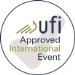 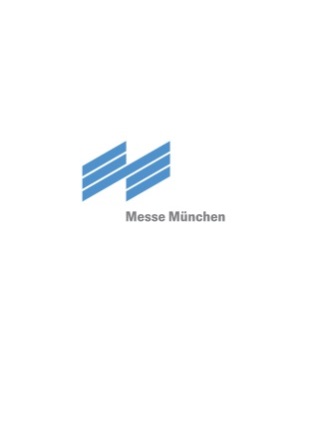 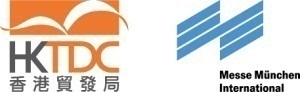 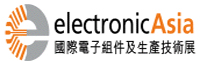 预先登记参观「国际电子组件及生产技术展」- 业内新买家专享港币800元差旅补贴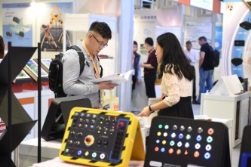 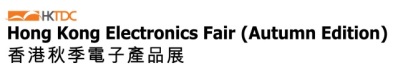 立即登记港币800元差旅补贴！只要　贵公司为经营各类相关电子零部件批发、进口、销售、代理业务的内地企业，并且是「国际电子组件及生产技术展」的新买家*，即可申請。在申请批核后，于展期内莅临上述兩個展览会一天或以上并完成问巻，即可于展会内的『买家团服务柜枱』领取港币800元的现金差旅补贴。此外，所有莅临参观「国际电子组件及生产技术展2018」的买家可享有以下优惠：申请办法第一步：于2018年9月7日 或以前将回条及　阁下的个人公司名片传真至内地办事处第二步：我局将发出附有　贵公司名称及　阁下姓名(与护照相同)之「确认函」第三步：携同「确认函」、个人公司名片及一份已填妥之买家问卷，亲临展览会场内之『买家团服务柜枱』	，领取现金差旅补贴。-----------------------------------------------------------------------------------------------------------------------国际电子组件及生产技术展 2018 - 港币800元差旅补贴计划申請回条 本人将参观『国际电子组件及生产技术展2018』，请准备免费入场证乙张。 本人将参观『国际电子组件及生产技术展2018』，并欲登记领取港币800元的现金差旅补贴。姓名(与旅游证件相符)：									 先生/ 太太/ 女士公司名称：											          		公司地址：		                                                                                        	                   公司电话：				　公司传真：				手机：	      		        	       公司电邮：						   公司网址：________________________________________________ 采购物品： 通用半导体及功率半导体器件 	嵌入式系统 	 连接技术 	线缆    开关和键盘	电机/驱动元件		 电源供应     智能装置元器件	 显示屏产品	太阳能及光伏电池及器材	  其他：_____________________业务性质： 采购合作社    零售商 (店铺数目：___）   电子设备生产商    分销商    入口商    产品工程师    批发商	 其他：_______________________________本人確定香港貿易發展局(“貿發局”)可將上述資料編入其全部或任何資料庫內作為直接推廣或商貿配對，以及用於貿發局在私隱政策聲明﹝蛓於網頁 www.hktdc.com/mis/pps/tc﹞中所述之其他用途。本人確認已獲得此表格上所述的每一位人士同意及授權，將其個人資料提供予貿發局作此表格提及的用途。本人同意接受貿發局日後活動的入場證□ (本人願意繼續加入貿發局的聯絡名單，以獲悉最新的市場信息和商機。請於方格內加上剔號。   (此選項是按歐盟有關保護個人資料法律的要求而設，只適用於歐盟/歐洲經濟區的客戶。)姓名 _____________________________________________________ 签署_____________________________________________ 日期 ___________________________----------------------------------------------------------------------------------------------------------------------------------------------------------------------------------------------------------------------------------若阁下不欲继续收取香港贸易发展局发送的任何宣传及其它资料，请致电本局[852-1830668] ，或填写下列资料并以传真[852-28034198] / 电邮[databank@hktdc.org]交回。If you do not wish to receive any promotional and other materials from the Hong Kong Trade Development Council, please contact us at tel [852-1830668] or complete the following information and return at fax [852-28034198] or [databank@hktdc.org].传真号码                                  公司                                                    联络人Fax No. (       )____________________  Co. Name __________________________________  Contact Person ____________________－　免费入场证及免费展览会场刊－　免费商贸配对服务城市电话传真城市电话传真北京010-65101700010-6510-1760大连0411-8271 49910411-8271 4234上海021-6352-8488021-6352-3454西安029-8720-3081029-8720-3589福州0591-8780-81910591-8780-8194杭州571-2897-9922571-2897-9105武汉027-8575-7121027-8575-7120重慶23-6383-162823-6383-1728成都028-8676 8999028-8676 8262南京25-5286-969625-5286-9698青岛0532-8579 36580532-8579 3659细则与条款细则与条款贵公司必须为参观「国际电子组件及生产技术展2018」的新业内买家* (即贵公司及阁下未曾参观「香港秋季电子产品展 2017」及「国际电子组件及生产技术展2017」)，而且来自非珠三角地区，方享有此优惠。优惠并不适用于「香港贸发局香港秋季电子产品展2018」或「国际电子组件及生产技术展2018」的参展商。每家公司只能申请一份差旅补贴。名额有限，先到先得。若　阁下或  贵公司已申请「香港贸发局香港秋季电子产品展2018」或「国际电子组件及生产技术展2018」的任何买家赞助，此申请将不获受理。「国际电子组件及生产技术展2018」为贸易展览，只供十八岁或以上业内人士参观。主办机构保留修改此条款，取消及终止此赞助之权利，而毋须预先另行通知。主办机构只为每家公司之一位出席代表（必须与登记代表人名相同）提供差旅补贴。报名买家必须参观「国际电子组件及生产技术展2018」及「香港贸发局香港秋季电子产品展2018」一天或以上，并于参观时携同「确认函」、个人公司名片及一份已填妥之买家问巻到「买家团服务柜枱」登记，方可领取港币800元的差旅补贴。另外，申请者亦必须出示旅游证件以核实身分。如有任何争议或更改, 主办机构拥有最终决定权。